Blue Ridge Community and Technical College 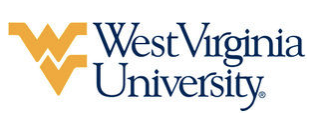 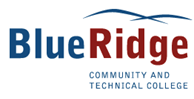 & West Virginia UniversityAssociate of Arts in Liberal Arts leading toBachelor of Arts in Social Work (WVU- BSW)Suggested Plan of StudyStudents transferring to West Virginia University with an Associate of Arts or Associate of Science degree will have satisfied the General Education Foundation requirements at WVU.Students who have questions regarding this articulation agreement or the transferability of coursework may contact the WVU Office of the University Registrar. All other questions should be directed to the WVU Office of Admissions.      The above transfer articulation of credit between West Virginia University and Blue Ridge Community and Technical College, is approved by the Dean, or the Dean’s designee, and effective the date of the signature.  __________________________    	     __________________________          _______________	       Print Name	 		           Signature		                  DateValerie Lastinger Ph.D. Associate Dean for WVU’s Eberly College of Arts & SciencesBlue Ridge Community and TechnicalHoursWVU EquivalentsHoursYear One, 1st SemesterYear One, 1st SemesterYear One, 1st SemesterYear One, 1st SemesterART 103 or MUSC 1113ARHS 101 or MUSC 1113ENGL 1013ENGL 1013HIST 101 or HIST 1023HIST 179 or HIST 1803BIOL 1014BIOL 1154MATH 101 or MATH 105 or MATH 106 or MATH 114 or MATH 1543MATH 121 or MATH 126 or MATH 128 or STAT 211 3TOTAL1616Year One, 2nd SemesterYear One, 2nd SemesterYear One, 2nd SemesterYear One, 2nd SemesterENGL 1023ENGL 1023BIOL 1024BIOL 1174COMM 2023CSAD 2703PSCI 102 3POLS 2203TOTAL1313Year Two, 1st SemesterYear Two, 1st SemesterYear Two, 1st SemesterYear Two, 1st SemesterSOCI 2033SOCA 1013ENGL 204 or ENGL 208 3ENGL 242 or ENGL 2253Free Electives9Free Electives9TOTAL1515Year Two, 2nd SemesterYear Two, 2nd SemesterYear Two, 2nd SemesterYear Two, 2nd SemesterRestricted Electives16Restricted Electives16TOTAL1616WEST VIRGINIA UNIVERSITYWEST VIRGINIA UNIVERSITYWEST VIRGINIA UNIVERSITYWEST VIRGINIA UNIVERSITYYear Three, 1st SemesterYear Three, 2nd SemesterSOWK 3003PSYC 200 Level Elective3SOWK 319+3204SOWK 3103SOWK 3303SOWK 3223Elective4SOWK 3503Minority Content Elective 3TOTAL14TOTAL15Year Four, 1st SemesterYear Four, 2nd SemesterSOWK 3603SOWK 494A3SOWK 3243SOWK 49112SOWK Elective3Elective1SOWK Elective3Social Science Elective3TOTAL15TOTAL16